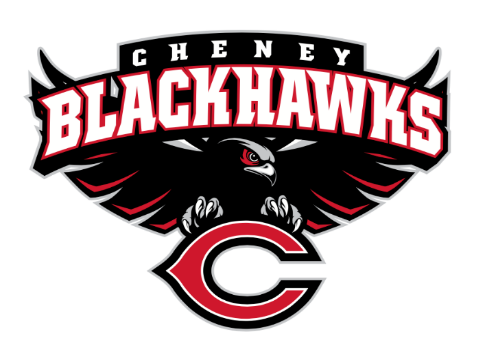 Cheney Blackhawk Booster ClubOctober 4, 2023Booster Club Meeting AgendaThe Cheney Blackhawk Booster Club’s mission is to create the “Blackhawk Home Court Advantage” that inspires students, athletes, coaches, parents and the community to collectively create a positive and spirited atmosphere for all extra-curricular and athletic programs.  We are volunteers who wish to serve and lead by example.  We support through fundraising, stand behind strong moral character and good sportsmanship and promote a winning school spirit by encouraging attendance at all Cheney High School activities.Thank you to everyone that volunteered for the Battle in the 509 XC Track Meet!!Welcome & Board Intros/Krisann HatchPresident:		Krisann HatchVice President:	Jay EvansCo-Treasurers:	Darcy Magalsky/Kaely RandlesSecretary:		Kim BestThank you to all of our sponsors and boosters!12 Sponsors27 Members2023/24 Priorities Updates/Krisann HatchMembershipsSponsorshipsRevenue Generation through Concessions & Spirit Gear SalesEstablishing our Events CalendarCommittee ReportsConcessions/Erin Luttermoser & Amanda GodsilFall Update?Outstanding sign-up needs?Social Media/Communications/Krisann Hatch & Kim BestSponsorships/Jay Evans & Kelly CollinsUpdate12 sponsorsSeveral in the works – OK Electric, Air Force, J&M Fabrication, Maverik, Owl Pharmacy, Cottonwood CreekWaiting on the exclusive sponsor decal from NBS PromosMemberships/Krisann Hatch & Kim CunninghamFall Update27 members AND COUNTING!Stadium seats on back-orderBoard is considering a $25 CHS Staff Membership; would provide a 50% off coupon for one Spirit Gear itemMerchandise/Teresa McCorkel & Cassie BleanFall Update?Outstanding sign-up needs?Adding some new items and prepping for Craft FairStanley dupe tumblerJoggersEvents/KrisannJanuary:  Blackhawk Wrestling InviteFebruary (2024):  Annual Bowl-A-Thon; confirming a date and will be looking to form a committeeApril:  VanKuren Track InviteMay:  Mayfest  Golf Tourney June:  All-Sport Recognition Night July:  RodeoAugust:  All-Sport BBQ Kick-offMary Shay Soccer TournamentSeptember:Sept 23rd – Band Community Day – VERY SUCCESSFUL!Sept 30th – Battle in the 509 Cross Country Track October:  HomecomingNovember:  Turkey TrotCraft FairTreasurer’s Report/Kaely Randles & Darcy MagalskyGrant Requests Girls’ Soccer - $1325.90Basketball – new rims - $1500Good of the OrderKen Ryan:Hall of FameMedia DayFall & Spring Cleaning EventsOther?Senior Banners’ updateNext Meeting:  November 1, 2023, 6pm, CHS Commons 